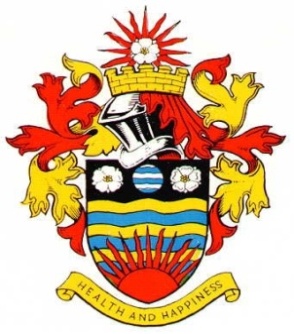 HORNSEA TOWN COUNCIL(DRAFT)MINUTES OF THE PROCEEDINGS OF THE PARKS  CEMETERIES PLANNING COMMITTEESHELD ON MONDAY 6th MARCH 2023PRESENTCouncillors:	L Embleton in the chair, A Eastwood, N Dixon, T Bunch, J Kemp, B Y Jefferson & C Morgan-MuirIn attendance:  N Thornton – Assistant Town Clerk1.	Apologies		 S Prescott, J Whittle, K Nicholson, J Greensmith & J Robinson2.	Declaration of Interests: To record declarations of interest by any member of the council in respect of the agenda items listed below.  Members declaring interests should identify the agenda item and type of interest being declared in accordance with The Localism Act 2011, the Relevant Authorities (Disclosable Pecuniary Interests) Regulations 2012ii)	To note dispensations given to any member of the council in respect of the agenda items listed belowThere were no dispensations to note3	Purchase of Chipper & Trailor – Gary Oxendale to attend – RESOLVED proposed for a new chipper and to go to the next full Council meeting.4	Hall Garth Park  - Hornsea Carnival Soapbox Derby – RESOLVED to approve the use of Hall Garth Park.AGENDA FOR THE PLANNING COMMITTEE(A)23/00295	Change of use of ground floor from mixed use (shop and residential accommodation) to residential accommodation (Holiday Let), with alterations including changes to door/window openings, and application of external wall insulation and render finish to external walls Location: Hedon Insurance Consultants Limited 20 Southgate Hornsea East Riding Of Yorkshire HU18 1RE – RESOLVED support23/00439	Erection of single storey extension to side following demolition of existing and construction of raised decking area to front Location: Sunnybrae 8 Strawberry Gardens Hornsea East Riding Of Yorkshire HU18 1US – RESOLVED support ‘Decisions taken by the Planning Authority for noting’(B)22/03991	Erection of a two storey extension to side and single storey extensions to front and rear Location: 38 Ashcourt Drive Hornsea East Riding Of Yorkshire HU18 1HEGRANTED23/00084	HORNSEA CONSERVATION AREA - 1 no. Oak Tree (T1) To undertake a side reduction by 3-4 metres on the heavy limbs which are encroaching towards and over 21 Highbow, Back Westgate, Hornsea Location: Grebe House 27 Westgate Hornsea East Riding Of Yorkshire HU18 1BPGRANTED22/03863	Erection of a single story extension to rear Location: 1 Chrystals Road Hornsea East Riding Of Yorkshire HU18 1PJGRANTEDSigned Chairman ……………………………………………………………Minute NumberCouncillors NamePecuniaryNon-PecuniaryReasonAll Planning ItemsItem 323/00295B Y JeffersonL Embleton      Member of Eastern Area Planning ctteePossible funding availableRelated to Architect 